Els membres de la Junta de l’Associació de Mares i Pares d’Alumnes de l’Escola Municipal de Música de Tarragona volem que gaudiu amb nosaltres del nostre projecte engrescador. Us oferim doncs, la butlleta d’inscripció a l’AMPA. Animeu-vos! 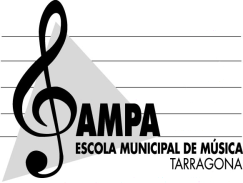 Entre tots ho farem possible!En/Na (nom i cognoms del pare, mare o tutor/a)_______________________________________________________________________ amb DNI __ __ . __ __ __ .__ __ __ - __   pare, mare o tutor/a de l’alumne/s(nom i cognoms del/s nen/a)_______________________________________________________________________AUTORITZO a l’AMPA de l’Escola Municipal de Mùsica de Tarragona a domiciliar els rebuts de la quota anual de l’AMPA (25€ anuals i per família)al número de compte:__ __ __ __ - __ __ __ __ - __ __ - __ __ __ __ __ __ __ __ __ __ Signatura del titular del compte:                   Tarragona, a ___ /___ /_____Els membres de la Junta de l’Associació de Mares i Pares d’Alumnes de l’Escola Municipal de Música de Tarragona volem que gaudiu amb nosaltres del nostre projecte engrescador. Us oferim doncs, la butlleta d’inscripció a l’AMPA. Animeu-vos! Entre tots ho farem possible!En/Na (nom i cognoms del pare, mare o tutor/a)_______________________________________________________________________ amb DNI __ __ . __ __ __ .__ __ __ - __   pare, mare o tutor/a de l’alumne/s(nom i cognoms del/s nen/a)_______________________________________________________________________AUTORITZO a l’AMPA de l’Escola Municipal de Mùsica de Tarragona a domiciliar els rebuts de la quota anual de l’AMPA (25€ anuals i per família)al número de compte:__ __ __ __ - __ __ __ __ - __ __ - __ __ __ __ __ __ __ __ __ __ Signatura del titular del compte:                   Tarragona, a ___ /___ /_____